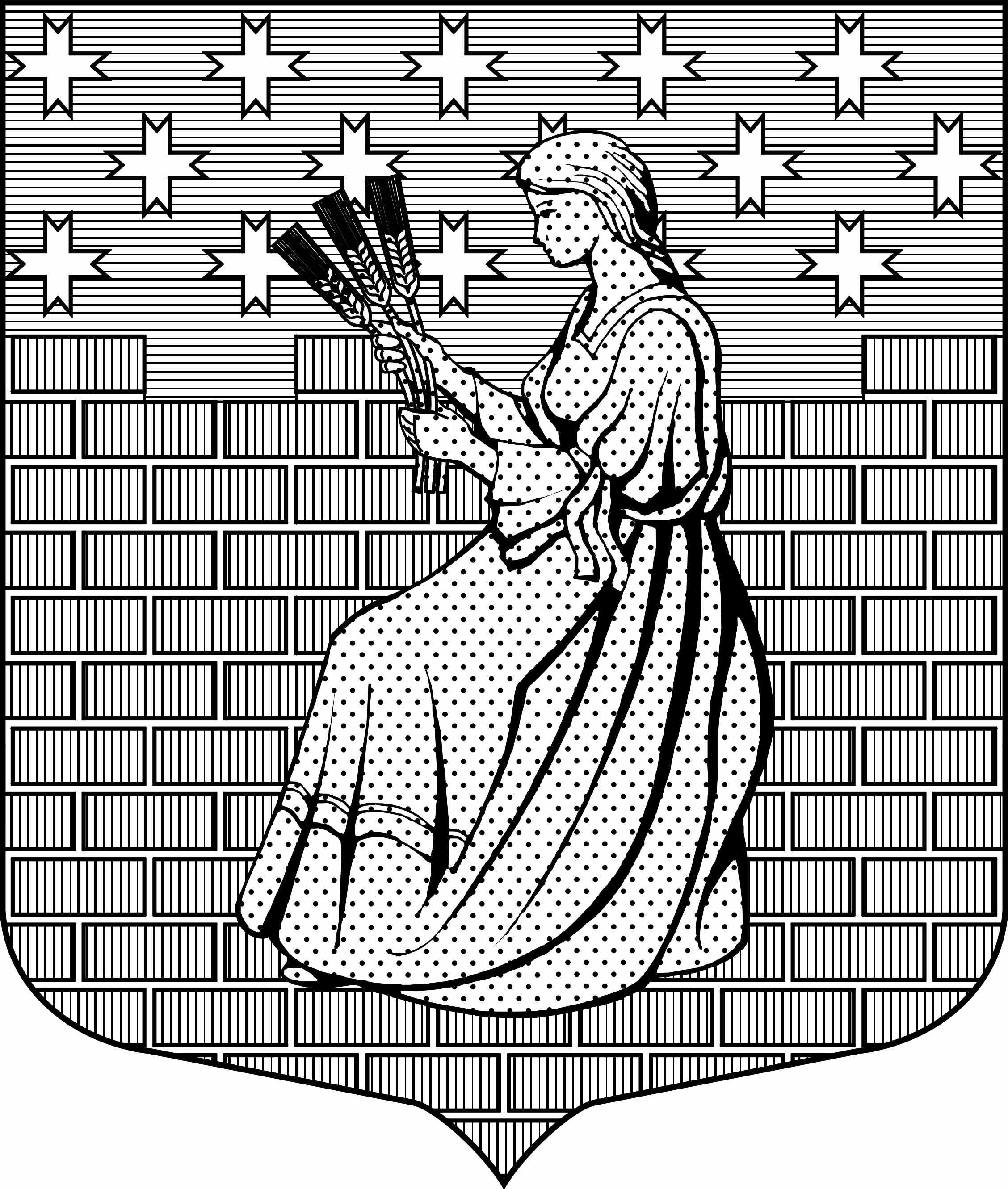 МУНИЦИПАЛЬНОЕ ОБРАЗОВАНИЕ“НОВОДЕВЯТКИНСКОЕ СЕЛЬСКОЕ ПОСЕЛЕНИЕ”ВСЕВОЛОЖСКОГО МУНИЦИПАЛЬНОГО РАЙОНАЛЕНИНГРАДСКОЙ ОБЛАСТИ_____________________________________________________________________________Ленинградская область, Всеволожский район, дер. Новое Девяткино, ул. Школьная, д.2, помещ. 16-НСОВЕТ ДЕПУТАТОВ пятого созываРЕШЕНИЕ«14» июня 2024г.                                                                                                                        № 43/01-02дер. Новое ДевяткиноОб утверждении Положения о материальном и социальномобеспечении лиц, замещающих муниципальные должностив контрольно-счетном органе муниципального образования«Новодевяткинское сельское поселение» Всеволожского муниципального района Ленинградской областиВ соответствии с Федеральным законом от 06.10.2003 № 131-ФЗ «Об общих принципах организации местного самоуправления в Российской Федерации», Федеральным законом от 07.02.2011 № 6-ФЗ «Об общих принципах организации и деятельности контрольно-счетных органов субъектов Российской Федерации, федеральных территорий и муниципальных образований», Федеральным законом от 02.03.2007 № 25-ФЗ «О муниципальной службе в Российской Федерации», Областным законом Ленинградской области от 11.03.2008 № 14-оз «О правовом регулировании муниципальной службы в Ленинградской области», Уставом МО «Новодевяткинское сельское поселение», в целях установления мер по материальному и социальному обеспечению, совет депутатов принялРЕШЕНИЕ: 1. Утвердить Положение о материальном и социальном обеспечении лиц, замещающих муниципальные должности в контрольно-счетном органе муниципального образования «Новодевяткинское сельское поселение» Всеволожского муниципального района Ленинградской области, в соответствии с приложением. 2.  Настоящее решение вступает в силу со дня его принятия. 3. Разместить настоящее решение на официальном сайте МО «Новодевяткинское сельское поселение» в сети Интернет. 4. Контроль за исполнением настоящего решения возложить на постоянную комиссию совета депутатов по бюджету, налогам и сборам, экономике и тарифам.Глава муниципального образования                                                                                      Д.А. МайоровПриложениек решению совета депутатовМО «Новодевяткинское сельское поселение»от «14» июня 2024 № 43/01-02Положениео материальном и социальном обеспечении лиц,замещающих муниципальные должности вконтрольно-счетном органе муниципального образования«Новодевяткинское сельское поселение»Всеволожского муниципального района Ленинградской области1. Общие положения1.1. Настоящее Положение о материальном и социальном обеспечении лиц, замещающих муниципальные должности в контрольно-счетном органе муниципального образования «Новодевяткинское сельское поселение» Всеволожского муниципального района Ленинградской области, определяет порядок установления мер по материальному и социальному обеспечению лиц, замещающих муниципальные должности в контрольно-счетном органе муниципального образования «Новодевяткинское сельское поселение» Всеволожского муниципального района Ленинградской области (далее – контрольно-счетный орган).1.2. Меры по материальному и социальному обеспечению лиц, замещающих муниципальные должности в контрольно-счетном органе, направлены на реализацию прав, связанных с осуществлением их полномочий.1.3. К муниципальным должностям в контрольно-счетном органе относится должность председателя контрольно-счетного органа (далее – председатель КСО).2. Меры по материальному и социальному обеспечениюПредседателю КСО гарантируются:1) право денежное содержание (вознаграждение);2) право на ежегодные оплачиваемые отпуска;3) право на профессиональное развитие, в том числе получение дополнительного профессионального образования с сохранением на этот период замещаемой муниципальной должности и денежного вознаграждения;4) возмещение расходов, связанных со служебными командировками;5) диспансеризация;6) предоставление служебного транспорта;7) обеспечение рабочим местом.3. Право на денежное содержание (вознаграждение)3.1. Председателю КСО выплачивается ежемесячное денежное содержание, состоящее из ежемесячного денежного вознаграждения и иных выплат, установленных муниципальным правовым актом МО «Новодевяткинское сельское поселение».Размеры и условия выплаты ежемесячного денежного содержания председателя КСО, а также порядок формирования фонда оплаты труда указанного лица устанавливаются муниципальным правовым актом МО «Новодевяткинское сельское поселение».3.2. Председателю КСО выплата премий, материальной помощи и выплат, предусмотренных иными муниципальными правовыми актами МО «Новодевяткинское сельское поселение», осуществляются в пределах экономии фонда оплаты труда, сложившейся в текущем финансовом году, в том числе после перераспределения денежных средств.4. Право на ежегодные оплачиваемые отпуска4.1. Председателю КСО предоставляется ежегодный оплачиваемый отпуск, состоящий из основного оплачиваемого отпуска и дополнительных оплачиваемых отпусков за выслугу лет и ненормированный служебный день.Председателю КСО устанавливается:- ежегодный основной оплачиваемый отпуск продолжительностью 30 календарных дней;- ежегодный дополнительный оплачиваемый отпуск за выслугу лет продолжительностью не более 10 календарных дней:при стаже от 1 года до 5 лет – 1 календарный день;при стаже от 5 до 10 лет – 5 календарных дней;при стаже от 10 до 15 лет – 7 календарных дней;при стаже 15 лет и более – 10 календарных дней.- ежегодный дополнительный оплачиваемый отпуск за ненормированный служебный день продолжительностью 3 календарных дня.Продолжительность ежегодного дополнительного оплачиваемого отпуска за выслугу лет исчисляется из расчета один календарный день за каждый год замещения должностей, указанных в ст. 25 Федерального закона Российской Федерации от 02.03.2007 № 25-ФЗ «О муниципальной службе в Российской Федерации». При исчислении стажа за выслугу лет применяется порядок, установленный ст.5 областного закона Ленинградской области от 08.06.2010 № 26-оз «Об исчислении стажа государственной гражданской службы Ленинградской области и муниципальной службы в Ленинградской области».4.2. Право на использование ежегодного оплачиваемого отпуска за первый рабочий год возникает у председателя КСО по истечении шести месяцев непрерывной работы. По соглашению сторон оплачиваемый отпуск может быть предоставлен и до истечения шести месяцев.4.3. Ежегодные основной и дополнительные оплачиваемые отпуска председателю КСО предоставляются в соответствии с графиком отпусков, утверждаемым главой муниципального образования «Новодевяткинское сельское поселение» Всеволожского муниципального района Ленинградской области (далее – глава МО «Новодевяткинское сельское поселение»), и оформляются распоряжением главы МО «Новодевяткинское сельское поселение».4.4. Ежегодные основной и дополнительный оплачиваемые отпуска суммируются и предоставляются, как правило, одновременно. По желанию председателя КСО или в силу необходимости отпуск может предоставляться по частям, при этом продолжительность одной части предоставляемого отпуска не может быть менее 14 календарных дней.4.5. Досрочный отзыв председателя КСО из ежегодного оплачиваемого отпуска допускается с его письменного согласия и по инициативе совета депутатов МО «Новодевяткинское сельское поселение». Неиспользованная, в связи с этим часть отпуска, должна быть предоставлена по выбору председателя КСО в удобное для него время в течение текущего рабочего года или присоединена к отпуску за следующий рабочий год.4.6. При прекращении полномочий председателя КСО компенсация за неиспользованный отпуск рассчитывается в соответствии с трудовым законодательством.4.7. Председателю КСО по его письменному заявлению в порядке, установленном законодательством, может быть предоставлен отпуск без сохранения заработной платы, который оформляется распоряжением главы МО «Новодевяткинское сельское поселение».5. Право на профессиональное развитие, в том числе получениедополнительного профессионального образованияПредседатель КСО имеет право на профессиональное развитие, в том числе получение дополнительного профессионального образования. Дополнительное профессиональное образование включает в себя профессиональную переподготовку и повышение квалификации.6. Расходы, связанные со служебными командировкамиПредседателю КСО производится возмещение расходов, связанных со служебными командировками, в порядке, размерах и на условиях, утвержденных положением о служебных командировках работников совета депутатов МО «Новодевяткинское сельское поселение».7. ДиспансеризацияПредседатель КСО проходит диспансеризацию в порядке, установленном уполномоченным Правительством Российской Федерации федеральным органом исполнительной власти для государственных гражданских служащих Российской Федерации и муниципальных служащих.8. Предоставление служебного транспортаПредседателю КСО за счет средств бюджета МО «Новодевяткинское сельское поселение» предоставляется служебный транспорт, либо возмещаются транспортные расходы, связанные с осуществлением его полномочий.9. Обеспечение рабочим местомПредседателю КСО предоставляется рабочее место, оборудованное мебелью, оргтехникой, телефонным аппаратом, персональным компьютером, подключенным к корпоративной сети администрации МО «Новодевяткинское сельское поселение» и сети Интернет, ко всем имеющимся правовым базам, информационным системам.10. Финансирование расходов, связанных с мерамипо материальному и социальному обеспечениюРасходы, связанные с мерами по материальному и социальному обеспечению председателя КСО, замещающего муниципальную должность, осуществляются за счет средств бюджета МО «Новодевяткинское сельское поселение» на содержание контрольно-счетного органа на текущий календарный год.______________________